ADRAN A - 40 MarcAtebwch un o'r cwestiynau canlynol:Trafodwch y rhan sydd gan y gyfraith yn un o’r meysydd canlynol. Esboniwch pam y gallai hynny fod yn ddadleuol. Trafodwch sut ac i ba raddau y gallai'r gyfraith gyfrannu at ddatrys y problemau yn y maes:Deallusrwydd Artiffisial Cynhesu byd-eangBwlio Cyffuriau adloniant Yn eich barn chi, i ba raddau y dylai cyfiawnder ddylanwadu ar y gyfraith?Disgrifiwch dair rhinwedd y byddem yn chwilio amdanynt mewn barnwr. Yn eich barn chi, pa swyddogaeth sydd i’r farnwriaeth yn ein cyfundrefn gyfreithiol? Trosodd…⁠ADRAN B - 30 MARCDrafftiwyd deddf yn ymwneud â rheoli parc cyhoeddus. Mae’n dweud, yn syml, “Gwaherddir cerbydau o bob math ar y tiroedd hyn.” Chi yw'r barnwr sy'n gorfod dod i benderfyniad yn achosion yr unigolion canlynol: a)  Llanc yn ei arddegau sy’n sglefr-fyrddio mewn i’r parc b)  Parafeddyg sy’n gyrru ei ambiwlans i mewn i’r parc i achub unigolyn sydd newydd gael trawiad ar y galon c)  Dyn sy’n defnyddio ei sgwter symudedd Yn eich barn chi, pa rai o’r unigolion hyn sy’n euog, os oes un o gwbl? Esboniwch eich rhesymeg ym mhob achos. ADRAN C - 30 MARC‘Mae oedran cyfrifoldeb troseddol yn cyfeirio at yr oed ieuengaf y gall plant gael eu herlyn a’u cosbi am drosedd gan y gyfraith. Y Deyrnas Gyfunol sydd â’r oedran ieuengaf yn Ewrop am gyfrifoldeb troseddol, a chyda’r ieuengaf yn y byd.  Mae penderfynu ar ba oedran y dylid gosod y ffin yn fater dyrys a dadleuol ac mae wedi amrywio dros amser ac ar draws awdurdodaethau. Yng Nghymru, Gogledd Iwerddon a Lloegr 10 mlwydd oed yw oedran cyfrifoldeb troseddol ar hyn o bryd.’ P Brown, ‘Reviewing the age of criminal responsibility’ Criminal Law Review, 2018: 904-909. Cyflwynwch ddwy ddadl o blaid codi’r oedran cyfrifoldeb troseddol isaf yng Nghymru a Lloegr, a dwy ddadl yn erbyn hynny, sef cadw’r oedran fel y mae ar hyn o bryd. 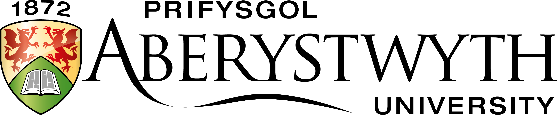 Arholiad MynediadMawrth 2022Y GYFRAITHAmser: 1.5 awr (90 munud)Atebwch DRI chwestiwnUn cwestiwn o Adran AY cwestiwn gorfodol yn Adran BY cwestiwn gorfodol yn Adran CMae Adran A yn werth 40 marc⁠Mae Adran B yn werth 30 marc⁠Mae Adran C yn werth 30 marcY GYFRAITHAmser: 1.5 awr (90 munud)Atebwch DRI chwestiwnUn cwestiwn o Adran AY cwestiwn gorfodol yn Adran BY cwestiwn gorfodol yn Adran CMae Adran A yn werth 40 marc⁠Mae Adran B yn werth 30 marc⁠Mae Adran C yn werth 30 marc